9. LOŠINJSKI POLUMARATONPOKROVITELJI:	Grad Mali Lošinj, Turistička Zajednica grada MalogaLošinjaSPONZORI:	ORGANIZATOR:	ATLETSKI KLUB  „LOŠINJ“DATUM:		Subota, 28.09.2019. godine                                                                               MJESTO:		Veli Lošinj                                                                                                             TIP UTRKE:		Cestovna                                                                                                    START/CILJ:	Riva u centru Velog Lošinja                                                                              STAZA:		21.097 km, 10 km, 5 km                                                                                                           START UTRKE: 	polumaraton	(centar Veli Lošinj)				11:00 sati5 km (centar Veli Lošinj)					11:05 satiApoksiomen kup,10 km (plaža ispod hotela Bellveue)		11:25 sati(osiguran prijevoz do starta 45 min prije početka utrke)OKRIJEPA:		start/cilj, te svakih 5 kmKATEGORIJE:polumaraton:žene:	ŽU23, ŽS, Ž35, Ž40, Ž45, Ž50, Ž55 +muškarci:	MU23, MS, M35, M40, M45, M50, M55, M60, M65, M70 +utrka na 10 km:	žene:	ŽS, Ž 30, Ž 40, Ž 50, 60+muškarci:	MS, M 30, M40, M 50, 60+utrka na 5 km:žene:			do 16 i 16 +muškarci:		do 16 i 16 +		OPIS STAZE:Start polumaratona: Veli Lošinj centar – glavnom cestom križanja za Čikat i Mali Lošinj – Veloselskom ulicom do Kadina – Ulicom Loš. brodograditelja i Rivom Lošinjskih kapetana do Trga – preko Trga, Ulicom Priko do Velopina – preko Velopina kroz A/C Čikat – lungomare stazom od A/C  Čikata do Sunčane uvale, Borik – glavnom cestom do križanja Dražice – desno glavnom cestom, do skretanja za Veli Lošinj i cilj u Velom Lošinju.Start, Apioksiomen kup,10 km: Pješčana plaža na Čikatu do Sunčane uvale, Borik – glavnom cestom do križanja Dražice – desno glavnom cestom, do skretanja za Veli Lošinj i cilj u Velom Lošinju(osiguran prijevoz na start 45 min. prije početka utrke).Start 5 km:Veli Lošinj centar – glavnom cestom na križanju za Čikat (kružni tok) – spuštanje u uvalu Valdarke i po šetnici uz more nazad pored hotela Punta u centar Velog Lošinja.NAGRADE:Utrka na 21,097km:1. mjesto u ukupnom poretku u muškoj i ženskoj konkurenciji, vikend smještaj za dvije osobe u jednom od hotela Jadranke – Lošinj Hotels&Villas u predsezoni ili posezoni  Novčane nagrade od 1 – 5 mjesta ukupno - M/Ž Novčane nagrade za 3 najbolja plasirana Hrvatska trkača - M/Ž Pehari i prigodni pokloni od 1 – 5 mjesto M/Ž ukupno1 – 3 mjesto M/Ž po kategorijama, medalje 1 – 3 mjesto M/Ž ekipno,pehariUtrka na 10 km :Vikend za dvije osobe od 1 – 3 mjesta ukupno u muškoj i ženskoj konkurenciji, u jednom od hotela Jadranke – Lošinj Hotels&Villas u predsezoni ili posezoni,Pehari i prigodni pokloni od 1 – 3 mjesta M/Ž ukupno1 – 3 mjesto M/Ž po kategorijama, medalje Utrka na 5 km:1 – 3 mjesta M/Ž u utrci građana medaljeNovčane nagrade:Polumaraton ukupno:Žene                                     			 Muški1.	2000,00 kn				1.	2000,00 kn2.	1500,00 kn				2.	1500,00 kn3.	1000,00 kn				3.	1000,00 kn4.	  750,00 kn				4.	  750,00 kn5.	  500,00 kn				5.	  500,00 knBonus za rekord:					2000,00 kn			- najbolje plasirani Hrvatski trkač/ica: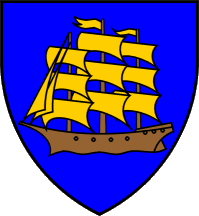 Žene						Muški1.	1000,00 kn				1.	1000,00 kn                                                             2.	750,00 kn				2.	  750,00 kn                                                             3.	500,00 kn				3.	  500,00 knBonus za rekord:					2000,00 knRekord staze:Julius Lagat Kiprono		KEN		1:04:53                                                               Agnes Chebet			KEN		1:16:27STARTNINA:Polumaraton:do 30.04.2019.,					150,00 kn/ 20 eur  od 01.05.2019.  do 31.07.2019.,			200,00 kn/ 27 eur od 01.08.2019 do zaključno 22.09.2019.	250,00 kn/ 33 eurApoksimen kup,10 km:do 30.04.2019.,					120,00 kn/ 16 eurod 01.05.2019.  do 31.07.2019.,			150,00 kn/ 20 eurod 01.08.2019 do zaključno 22.09.2019.	180,00 kn/ 24 eur5 km:Startni paket						110,00 kn/ 15 eurPRIJAVE:Zadnji rok za prijave je 22.09.2019.god., nakon toga roka moguća je prijava na dan podizanja startnih brojeva 27. i 28.09.2019. god., s time da se startnina uvećava za 100,00 kn/13 eur.Cijena startnine ovisi o datumu uplate, a ne od datuma prijave.Prijava postaje valjana nakon evidencije uplate natjecatelja.Promjena utrke neće biti moguća nakon 01.09.2019.god.Uplata startnine isključivo putem IBAN-a, kopiju uplatnice obavezno poslati na mail:miroca28@net.hrODUSTAJANJE OD UTRKE:Natjecatelj može odustati od utrke i nije obvezan o tome obavijestiti organizatora.U slučaju odustajanja i nemogućnosti sudjelovanja u utrci zbog nepredvidivih okolnosti, organizator nije obvezan vratiti uplaćenu startninu.Svi sudionici 9. Lošinjskog polumaratona koji se prijave do 01.09.2019. god. imati će personalizirane startne brojeve!Podizanje startnih brojeva uz predočenje uplatnice:Petak 27.09.2019. god. od 18:00 do 21:00 sati,Subota 28.09.2019. god. od 08:00 do 10:00 sati,u prostorijama kino sale u centru Velog Lošinja.NAPOMENE:Utrka je ograničena na 2:30 sati,Natjecatelji koji budu na 10 km imalislabije vrijeme od 1h 10min, kao i na 15 km slabije vrijeme od 1h 45min biti će diskvalificirani,Dobitnici nagrada u ukupnom poretku ne mogu konkurirati za nagrade u kategorijama,Proglašenje pobjednika u 14,00 sati na dan utrke,Svaki natjecatelj sudjeluje na vlastitu odgovornost,Vikend nagrada se ne može zamijeniti za novčanu,Svi sudionici polumaratona, utrke na 10 km i 5 km dobivaju ciljnu medalju, dry-fit majicu i ručak,Novčani nagradni fond za sve natjecatelje (strane) isplaćuje se isključivo na bankovni račun u brutto iznosu.Broj računa za uplatu startnine:AK „Lošinj“, O.M.T. 36, 51551 Veli Lošinj,HrvatskaIBAN: HR0223600001102513780BIC ili SWIFT kod banke: ZABAHR2XPoziv na broj: HR00 2809-2019Sa naznakom za utrku: (polumaraton,10 km,5km)Zagrebačka bankaMaršalaTita 69/2, 51410 Opatija, HrvatskaInformacije o smještaju:Agencija Val:			www.val-losinj.hr, val@val-losinj.hr ,		tel: +385 (0)51 236 604Kontakt osobe:Zvjezdana Podunavac:	++385/098/1882765	Miroslav Čavlek:		++385/091/262 9268Lovro Hesky:			++385/098/278 879 Udahnite polumaraton punim plućima!Vidimo se na Lošinju i želimo Vam dobru zabavu.Prijava za utrke lošinjskog polumaratona: http://ak-losinj.hr/prijava-utrka/Novčane nagrade su u bruto iznosu  i isplatit će se na žiro račun dobitnika u roku  30  dana od završetka  trke  